						   ПРОЄКТ №364 від 19.09.2019р.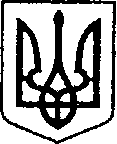            Україна						ЧЕРНІГІВСЬКА ОБЛАСТЬ	ПроектН І Ж И Н С Ь К А    М І С Ь К А    Р А Д А   59 сесія VII скликання 	      	Р І Ш Е Н Н Я	від ________ 2019 року			м. Ніжин	                            №13-59/2019Відповідно до статей 25, 26, 42, 59, 73 Закону України “Про місцеве самоврядування в Україні”, Земельного кодексу України, Податкового кодексу України, Закону України “Про оренду землі”, рішення Ніжинської міської ради від 08 липня 2015 року №6-69/2015 “Про затвердження місцевих податків” (із зміною), Регламентy Ніжинської міської ради Чернігівської області, затвердженого рішенням Ніжинської міської ради Чернігівської області від 24 листопада 2015 року №1-2/2015 (із змінами), розглянувши клопотання підприємств та організацій, заяви підприємців, технічні документації щодо відведення земельних ділянок, міська рада вирішила:1. Надати згоду фізичній особі-підприємцю Литовченко Миколі Григоровичу на виготовлення технічної документації із землеустрою щодо встановлення (відновлення) меж земельної ділянки в натурі (на місцевості) площею 0,0545 га за адресою: м.Ніжин, вул. Шекерогринівська,53-в для будівництва та обслуговування будівель торгівлі (магазин), що є його власністю на підставі договору купівлі-продажу будівлі магазину від 23 червня 2000 року. Земельна ділянка площею 0,0545 га за адресою: м.Ніжин, вул. Шекерогринівська,53-в перебуває у користуванні на умовах оренди у фізичної особи-підприємця Литовченко Миколи Григоровича відповідно до Договору оренди земельної ділянки №632 від 07 квітня 2001 року.Термін дії дозволу – шість місяців.2. Поновити договір оренди терміном тна 5 (п’ять) років на земельну ділянку площею 0,0020 га за адресою: м.Ніжин, вул. Московська, 3-Б/12 кадастровий номер 7410400000:04:002:0096 фізичній особі-підприємцю Савіновій Тетяні Олексіївні для будівництва та обслуговування будівель торгівлі (розміщення тимчасової споруди торгівельного призначення для здійснення підприємницької діяльності (павільйон)).2.1.  Встановити орендну плату за земельну ділянку площею 0,0020 га за адресою: м.Ніжин, вул. Московська, 3-Б/12 на рівні дев’яти відсотків від нормативної грошової оцінки земельної ділянки за один рік.2.2. Фізичній особі-підприємцю Савіновій Тетяні Олексіївні заключити додаткову угоду до договору оренди земельної ділянки площею 0,0020 га за адресою: м.Ніжин, вул. Московська, 3-Б/12.2.3. Фізичній особі-підприємцю Савіновій Тетяні Олексіївні у трьохмісячний термін зареєструвати додаткову угоду до договору оренди земельної ділянки площею 0,0020 га за адресою: м.Ніжин, вул. Московська, 3-Б/12. При невиконанні підпункту 2.2. та 2.3. пункт 2. з відповідними підпунктами втрачає чинність.2.4. У разі невиконання фізичною особою-підприємцем Савіновою Тетяною Олексіївною умов пункту 2. (підпункту 2.2. та 2.3.) цього рішення, Ніжинська міська рада на підставі ч. 6 ст. 33 Закону України «Про оренду землі» заперечує у поновленні договору оренди землі від 12 січня 2015 року на той самий строк і на тих самих умовах, які були передбачені договором .3. Відповідно до ст. 98, 100 Земельного кодексу України та п.26 договору оренди землі від 25 березня 2013 року (номер запису про інше речове право 30899442) встановити безоплатний земельний сервітут шляхом укладення договору про встановлення особистого строкового сервітуту між Ніжинською міською радою та фізичною особою - підприємцем Нестерук Наталією Олександрівною на земельну ділянку площею 0,0037 га для проходу та проїзду на велосипеді до нежитлової будівлі за адресою: м.Ніжин, вул. Овдіївська, 43 для будівництва та обслуговування будівель закладів охорони здоров'я та соціальної допомоги. Встановити термін дії сервітуту до 18 березня 2029 року. Кадастровий номер земельної ділянки  7410400000:03:009:0151, що перебуває у користуванні на умовах оренди у фізичної особи – підприємця Крамаренка Олександра Васильовича.3.1. Фізичній особі-підприємцю Нестерук Наталії Олександрівні заключити  договір сервітуту земельної ділянки площею 0,0037 га за адресою: м.Ніжин, вул. Овдіївська, 43.3.2. Фізичній особі-підприємцю Нестерук Наталії Олександрівні  у трьохмісячний термін зареєструвати договір сервітуту земельної ділянки площею 0,0037 га за адресою: м.Ніжин, вул. Овдіївська, 43. При невиконанні підпункту 3.1. та 3.2. пункт 3. з відповідними підпунктами втрачає чинність.4. Припинити право користування на умовах оренди земельною ділянкою площею 0,6300 га за адресою: м.Ніжин, вул. Прилуцька, 89-Б, кадастровий номер 7410400000:06:002:0011 у зв’язку з продажом нежитлових будівель відповідно до договору купівлі-продажу нежитлових будівель від 19 серпня 2019 року №1205 та зверненням орендаря , що надана у користування на умовах оренди фізичній особі-підприємцю Опанасенко Сергію Олександровичу для розміщення та експлуатації основних, підсобних і допоміжних будівель та споруд підприємств переробної, машинобудівної та іншої промисловості (нежитлові будівлі) відповідно до Договору оренди земельної ділянки від 02 жовтня 2014 року внесеного до державного реєстру речових прав на нерухоме майно від 28 листопада 2014 року номер запису про інше речове право: 7874066.5. Внести зміни до пункту 6. рішення Ніжинської міської ради «Про поновлення договорів оренди земельних ділянок, внесення змін, надання дозволу на виготовлення проектів землеустрою щодо відведення земельних ділянок та на виготовлення технічної документації із землеустрою, надання земельних ділянок суб’єктам господарювання фізичним особам» від 07 серпня 2019 року №13-58/2019 в частині адреси та викласти пункт 6. у наступній редакції: «6. Надати у користування на умовах оренди терміном на 3 (три) роки громадянці Кондратенко Марині Віталіївні земельну ділянку площею 0,2100 га за адресою: м.Ніжин, вул. Носівський шлях, 52а/1 кадастровий номер 7410400000:03:023:0077 для розміщення та експлуатації основних, підсобних і допоміжних будівель та споруд підприємств переробної, машинобудівної та іншої промисловості (розміщення нежитлової будівлі “матеріальний склад”), що належить їй на праві власності відповідно до Договору купівлі-продажу р.№942 від 07 вересня 2009 року.6.1. Встановити орендну плату за земельну ділянку площею 0,2100 га за адресою: м.Ніжин, вул. Носівський шлях, 52а/1 на рівні трьох відсотків від нормативної грошової оцінки земельної ділянки за один рік.6.2. Громадянці Кондратенко Марині Віталіївні заключити договір оренди земельної ділянки площею 0,2100 га за адресою: м.Ніжин, вул. Носівський шлях, 52а/1.6.3. Громадянці Кондратенко Марині Віталіївні у трьохмісячний термін зареєструвати договір оренди земельної ділянки площею 0,2100 га за адресою: м.Ніжин, вул. Носівський шлях, 52а/1. При невиконанні підпунктів 6.1. та 6.2. пункт 6. з відповідними підпунктами втрачають чинність.»6. Внести зміни до пункту 7. рішення Ніжинської міської ради «Про поновлення договорів оренди земельних ділянок, внесення змін, надання дозволу на виготовлення проектів землеустрою щодо відведення земельних ділянок та на виготовлення технічної документації із землеустрою, надання земельних ділянок суб’єктам господарювання фізичним особам» від 07 серпня 2019 року №13-58/2019 в частині адреси та викласти пункт 7. у наступній редакції: « 7. Надати у користування на умовах оренди терміном на 3 (три) роки громадянці Кондратенко Марині Віталіївні земельну ділянку площею 0,3200 га за адресою: м.Ніжин, вул. Носівський шлях, 52а/2 кадастровий номер 7410400000:03:023:0078 для розміщення та експлуатації основних, підсобних і допоміжних будівель та споруд підприємств переробної, машинобудівної та іншої промисловості (розміщення нежитлової будівлі “склад пиломатеріалів”), що належить їй на праві власності відповідно до Договору купівлі-продажу р.№942 від 07 вересня 2009 року.7.1. Встановити орендну плату за земельну ділянку площею 0,3200 га за адресою: м.Ніжин, вул. Носівський шлях, 52а/2 на рівні трьох відсотків від нормативної грошової оцінки земельної ділянки за один рік.7.2. Громадянці Кондратенко Марині Віталіївні заключити договір оренди земельної ділянки площею 0,3200 га за адресою: м.Ніжин, вул. Носівський шлях, 52а/2.7.3. Громадянці Кондратенко Марині Віталіївні у трьохмісячний термін зареєструвати договір оренди земельної ділянки площею 0,3200 га за адресою: м.Ніжин, вул. Носівський шлях, 52а/2. При невиконанні підпунктів 7.1. та 7.2. пункт 7. з відповідними підпунктами втрачають чинність.»7. Начальнику відділу земельних відносин Місан В.М. забезпечити оприлюднення даного рішення на сайті протягом п`яти робочих днів після його прийняття.8. Організацію виконання даного рішення покласти на першого заступника міського голови з питань діяльності виконавчих органів ради Олійника Г.М. та відділ земельних відносин.9. Контроль за виконанням даного рішення покласти на постійну комісію міської ради з питань земельних відносин, будівництва, архітектури, інвестиційного розвитку міста та децентралізації (Деркач А.П.).Міський голова	    						 	  	   А.В.ЛінникПодає:Начальник відділуземельних відносин							В.М. МісанПогоджують:Секретар міської ради							В.В. Салогуб Перший заступник міського голови  з питань діяльності виконавчих органів ради 	Г.М. ОлійникНачальник відділу містобудуваннята архітектури-головний архітектор	В.Б. МироненкоПостійна комісія міської ради з питань земельних відносин, будівництва,архітектури, інвестиційного розвитку				А.П. Деркачміста та децентралізаціїПостійна комісія міської ради зпитань регламенту, депутатської діяльності та етикизаконності, правопорядку, антикорупційної політики,свободи слова та зв’язків з громадкістю				О.В. ЩербакНачальник управління культури і туризмуНіжинської міської ради						Т.Ф. БассакНачальник відділу юридично-кадровогозабезпечення								В.О. ЛегаПро поновлення договорів оренди земельних ділянок, внесення змін, надання дозволу на виготовлення проектів землеустрою щодо відведення земельних ділянок та на виготовлення технічної документації із землеустрою, надання земельних ділянок суб’єктам господарювання фізичним особам